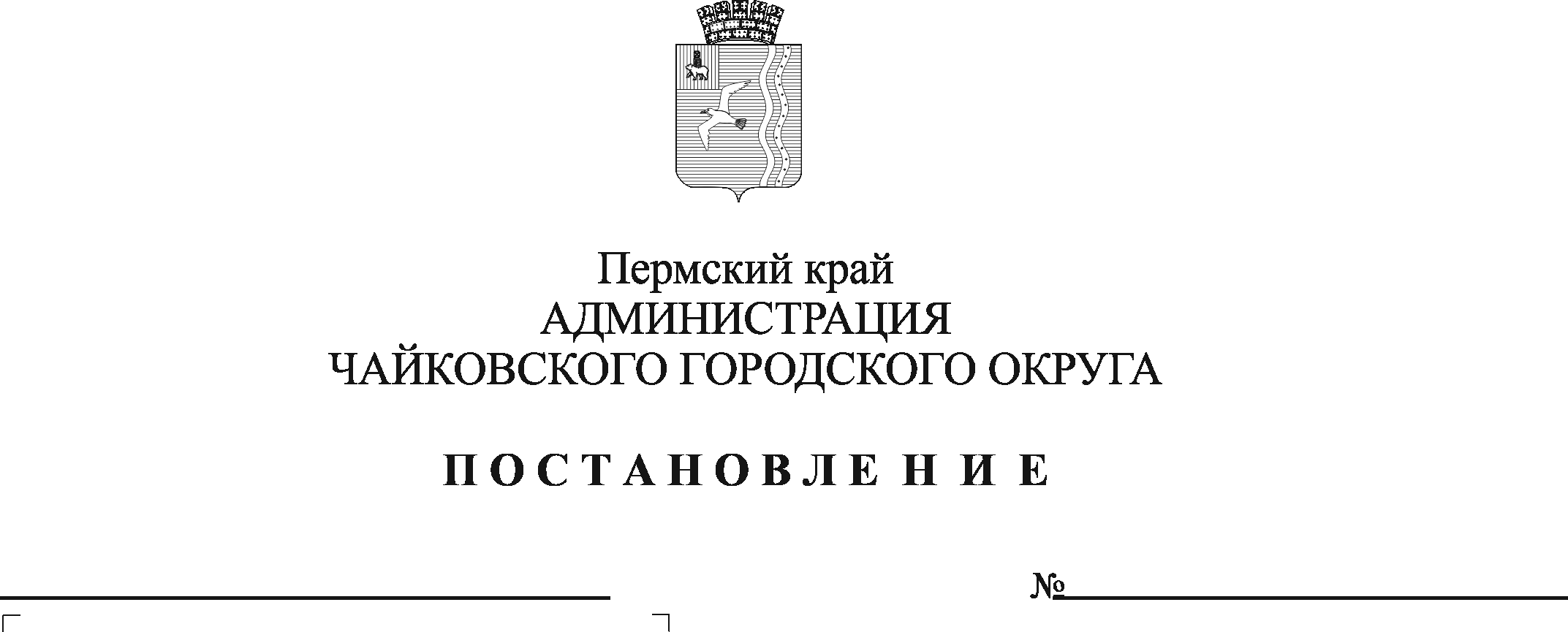 В соответствии со статьями 135, 144, 145 Трудового кодекса Российской Федерации, статьей 16 Федерального закона от 6 октября 2003 г. №131-ФЗ «Об общих принципах организации местного самоуправления в Российской Федерации», Уставом Чайковского городского округа, решением Чайковской городской Думы от 19 декабря 2018 г. № 96 «Об оплате труда работников муниципальных учреждений Чайковского городского округа», постановлением администрации города Чайковского от 11 февраля 2019 г. № 153 «Об оплате труда рабочих муниципальных учреждений Чайковского городского округа»ПОСТАНОВЛЯЮ:1. Внести в Положение о системе оплаты труда работников муниципального казенного учреждения «Муниципальная пожарная охрана», утвержденное постановлением администрации Чайковского городского округа от 17 февраля 2020 г. № 146 (в редакции постановлений администрации Чайковского городского округа от 17.06.2021 № 588, 08.11.2021 № 1153), следующие изменения:1.1. в пункте 2.4. Схему должностных окладов работников муниципального казенного учреждения «Муниципальная пожарная охрана» изложить в следующей редакции:СХЕМАдолжностных окладов работников муниципального казенного учреждения «Муниципальная пожарная охрана»1.2. в пункте 3.1.8. Перечень должностей работников муниципального казенного учреждения «Муниципальная пожарная охрана» с ненормированным рабочим днем изложить в следующей редакции: Перечень должностей работников муниципального казенного учреждения «Муниципальная пожарная охрана» с ненормированным рабочим днем 	2. Опубликовать постановление в газете «Огни Камы» и разместить на официальном сайте администрации Чайковского городского округа.3. Постановление вступает в силу после его официального опубликования и распространяется на правоотношения, возникшие с 1 января 2022 г.Глава городского округа – глава администрации Чайковского городского округа                                                          Ю.Г. Востриков№Квалификационные уровниДолжности, отнесенные к квалификационным уровнямРазмер должностного оклада (ставки), рублей12341. Профессиональная квалификационная группа «Общеотраслевые профессии рабочих первого уровня»1. Профессиональная квалификационная группа «Общеотраслевые профессии рабочих первого уровня»1. Профессиональная квалификационная группа «Общеотраслевые профессии рабочих первого уровня»1. Профессиональная квалификационная группа «Общеотраслевые профессии рабочих первого уровня»1.11-й квалификационный уровеньУборщик служебных помещений7 668,002. Профессиональная квалификационная группа «Общеотраслевые профессии рабочих второго уровня»2. Профессиональная квалификационная группа «Общеотраслевые профессии рабочих второго уровня»2. Профессиональная квалификационная группа «Общеотраслевые профессии рабочих второго уровня»2. Профессиональная квалификационная группа «Общеотраслевые профессии рабочих второго уровня»2.11-й квалификационный уровеньВодитель пожарного автомобиля8 537,002.22-й квалификационный уровеньСтарший водитель пожарного автомобиля9 592,003. Профессиональная квалификационная группа «Общеотраслевые должности служащих четвертого уровня»3. Профессиональная квалификационная группа «Общеотраслевые должности служащих четвертого уровня»3. Профессиональная квалификационная группа «Общеотраслевые должности служащих четвертого уровня»3. Профессиональная квалификационная группа «Общеотраслевые должности служащих четвертого уровня»3.1.1-й квалификационный уровеньМеханик11 429,003.2.1-й квалификационный уровеньСпециалист по работе с ДПД11 429,00Наименование должностиПродолжительность ежегодного дополнительного оплачиваемого отпуска за работу в режиме ненормированного рабочего дня (календарные дни).Директор6Заместитель директора по общим вопросам6Механик6